Sprawozdanie z realizacji projektu „Miasto miodem płynące – pszczoła też rumianin”W ramach działań wykonano:- 2 ogródki kieszonkowe w lokalizacjach wskazanych przez mieszkańców. Gatunki bylin, krzewów i drzew zostały dobrane z ogrodnikami tak, aby powstały nasadzenia miododajne. Zastosowane gatunki: róże; budleja Dawida; mahonia; jarzmianka; jeżówka; kocimiętka; pęcherznica; jabłoń ozdobna i wiśnia. Pierwsza lokalizacja: pas zieleni przy ul. Dębogórskiej Druga lokalizacja: teren zielony przy ul. Sędzickiego - ze środków własnych wykonano ogródek kieszonkowy przy Szkole Podstawowej nr 6 oraz nasadzono rośliny miododajne na istniejących skwerach i zieleńcach m.in. przy ul. Żwirki i Wigury; przy ul. Gdańskiej; przy ul. Dębogórskiej. Przy ul. Dębogórskiej powstał nowy ciąg pieszo-spacerowy na którym zasadzono ponad 10 tysięcy roślin oraz zamontowano budki dla owadów. Lokalizacja budek została wykonana zgodnie z wytycznymi z dr Pauliny Koziny – pracownika Uniwersytety Gdańskiego. Wybór lokalizacji: - 16-25.02 mieszkańcy mogli wskazywać lokalizacje, w których mogły powstać miododajne ogródki. W zgłoszeniu musiało się znaleźć co najmniej jedno zdjęcie oraz dokładny opis potencjalnego obszaru inwestycji.Link do artykułu: https://rumia.eu/wskaz-miejsce-w-ktorym-powinien-powstac-miododajny-ogrodek-- Kolejnym etapem była weryfikacja przez pracowników Urzędu Miasta Rumi przesłanych zgłoszeń. Udało się wytypować 6 lokalizacji nad, którymi głosowali mieszkańcy.  https://rumia.eu/tu-moga-powstac-miododajne-ogrodki - od 31.03 do 8.04 trwało głosowanie nad wybranymi lokalizacjami. https://rumia.eu/wybierz-lokalizacje-miododajnego-ogrodu Pas zielenie przy ul. Dębogórskiej zebrał 56,8% głosów, a lokalizacja przy ul. Sędzickiego 12,2% głosów https://rumia.eu/mieszkancy-wybrali-lokalizacje-kieszonkowych-ogrodowW ramach działań edukacyjnych:Pojawiły się artykuły na stronie internetowej miasta rumia.eu https://rumia.eu/wskaz-miejsce-w-ktorym-powinien-powstac-miododajny-ogrodek-https://rumia.eu/tu-moga-powstac-miododajne-ogrodkihttps://rumia.eu/wybierz-lokalizacje-miododajnego-ogroduhttps://rumia.eu/mieszkancy-wybrali-lokalizacje-kieszonkowych-ogrodowPojawiły się artykuły w biuletynie informacyjnym „Rumskie Nowiny” (nakład 5000 egzemplarzy) https://rumia.eu//Rumskie-Nowiny/download_rm?id=68 str. 17 https://rumia.eu//Rumskie-Nowiny/download_rm?id=70 str. 8Pojawiły się artykuły w lokalnych mediach:https://www.portalpszczelarski.pl/artykul/2641/mieszkancy_rumii_wybrali_lokalizacje_miododajnych_ogrodkow_2022.htmlhttps://www.zawszepomorze.pl/miasto-miodem-plynace-pszczola-tez-rumianin-powstana-kieszonkowe-ogrodkihttps://gwe24.pl/pl/19_wiadomosci-z-regionu/578_rumia/31515_rumia-miasto-miodem-plynace-pszczola-tez-rumianin-.htmlhttps://gazetarumska.pl/46149/gdzie-powstana-ogrodki-miododajne/Spotkania z mieszkańcami. 11.06.2022 r. odbyły się warsztaty edukacyjne dla mieszkańców w trakcie, których pokazano jak wygląda ul, omówiono znaczenie pszczół dla środowiska i klimatu, zaprezentowano efekty pracy pszczół. Mieszkańcy mogli na żywo zobaczyć prawdziwe pszczoły. 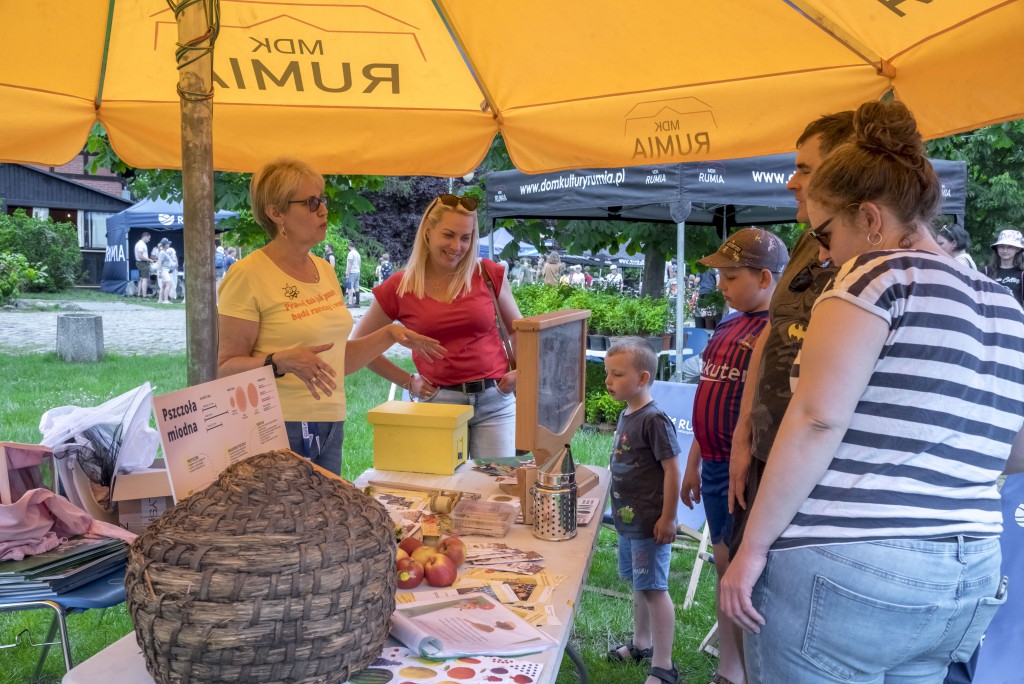 Spotkania z mieszkańcami. W trakcie miejskiej akcji Sadzonka za elektroodpady, która odbyła się 9.04.2022 r. mieszkańcom przekazywano również miododajne rośliny. https://rumia.eu/wymien-elektroodpady-lub-makulature-na-sadzonki-roslinhttps://rumia.eu/wymienili-odpady-na-wiosenne-sadzonki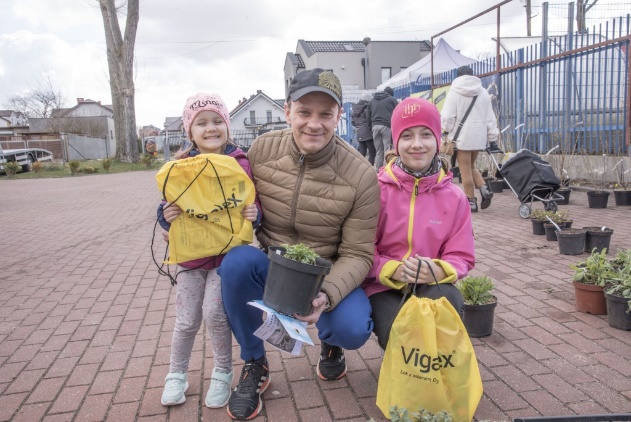 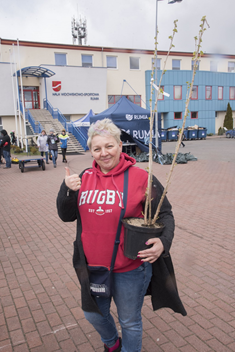 Opublikowane zostały posty na oficjalnym profilu miasta (Liczba polubieni profilu: 16 867; liczba osób obserwujących: 17 778) Post dotyczący wizyty w programie telewizyjnym – zasięg 12,3 tys. odbiorców;https://www.facebook.com/RumiaUM/videos/1639380563083539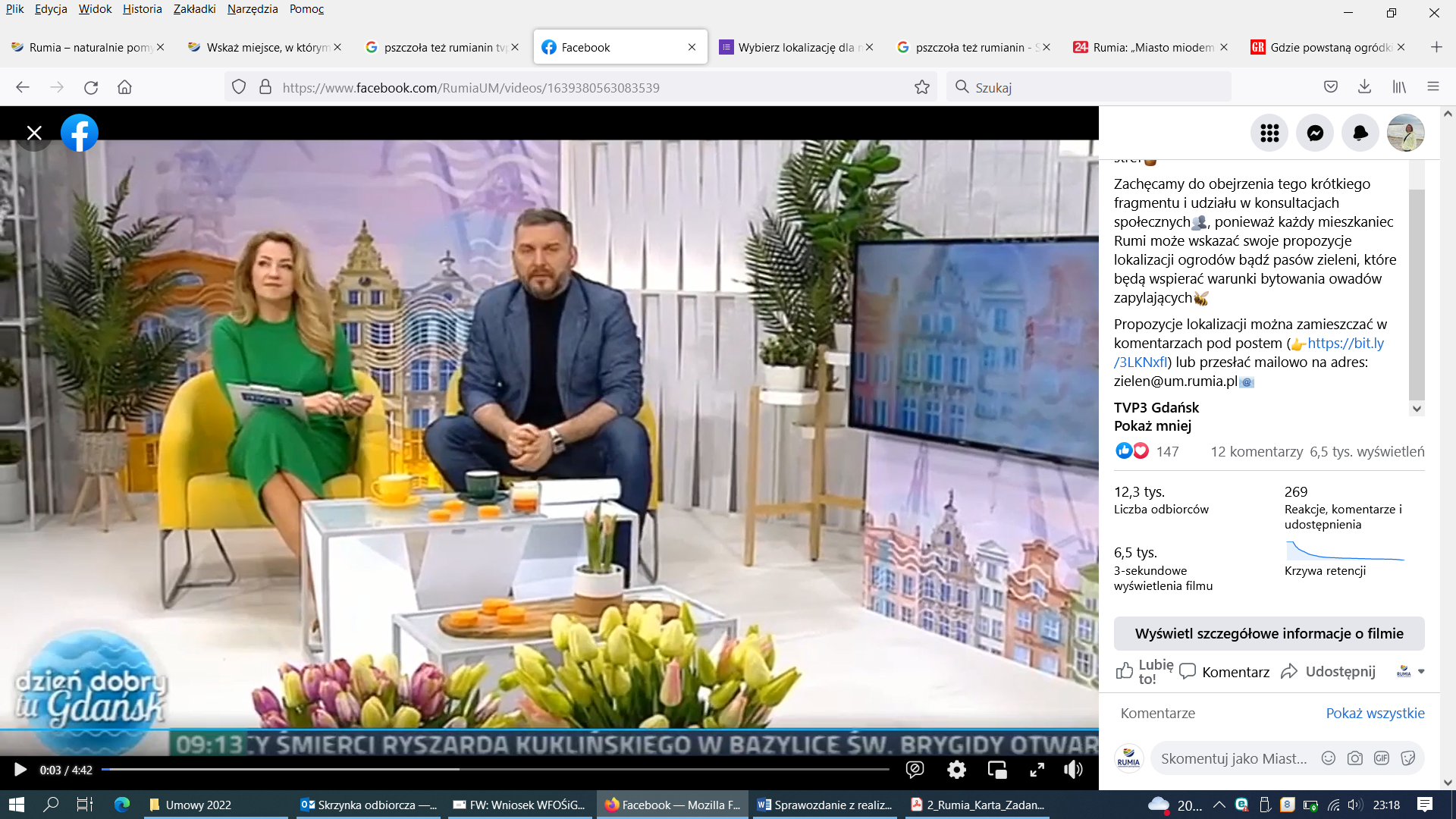 Post dotyczący wyników głosowania (liczba odbiorców: 9790)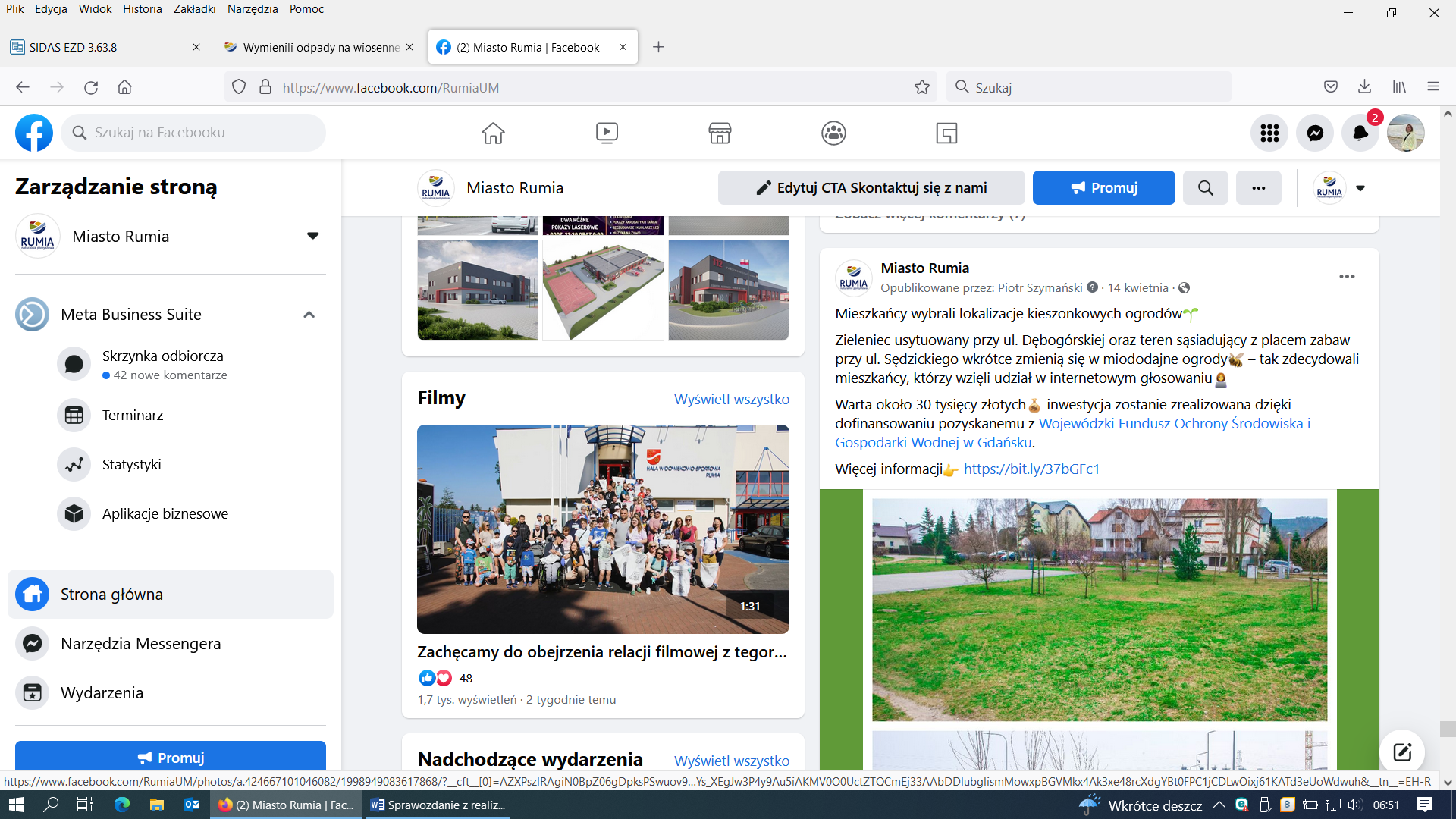 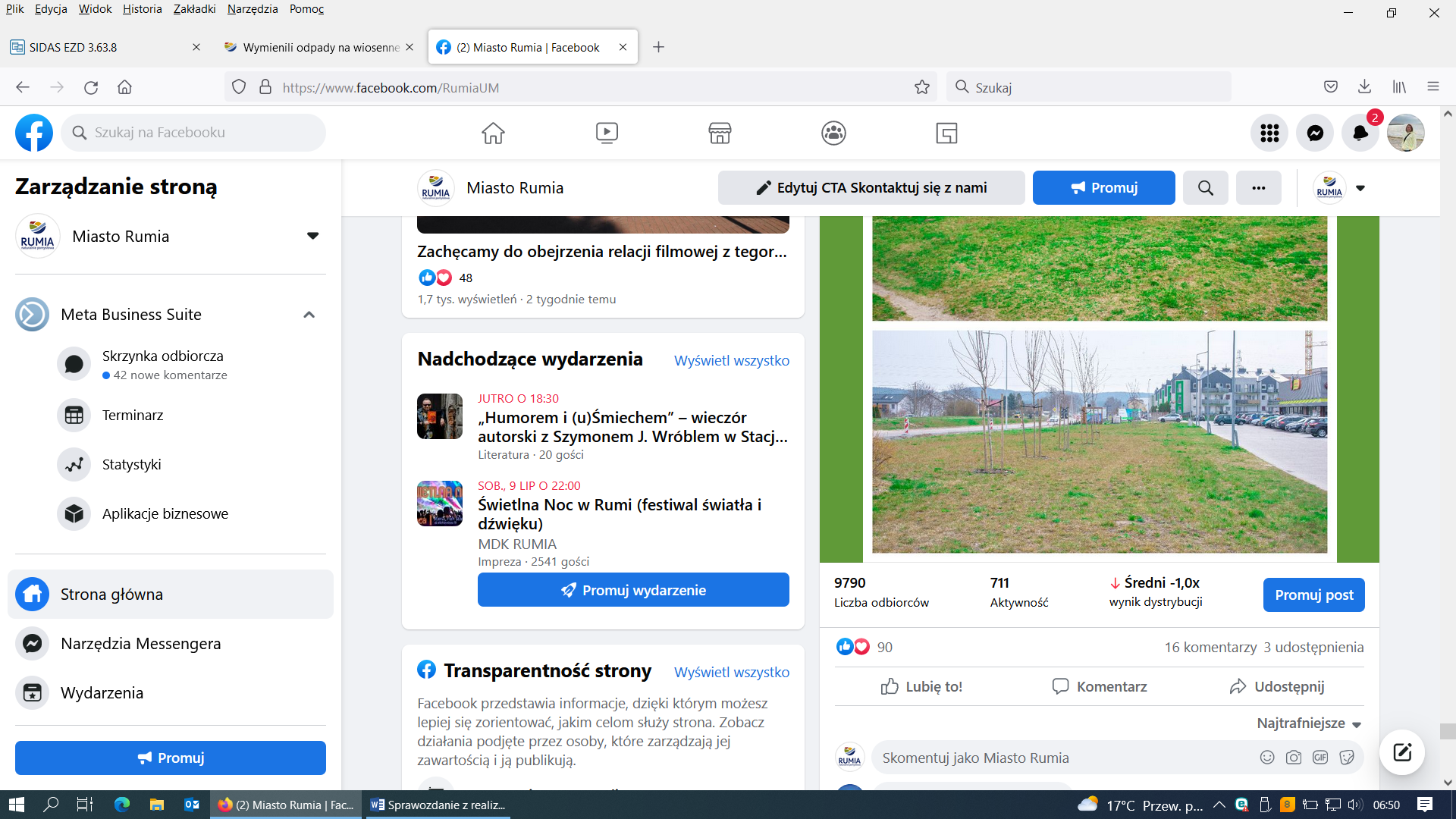 Post dotyczący głosowania (liczba odbiorców: 4837)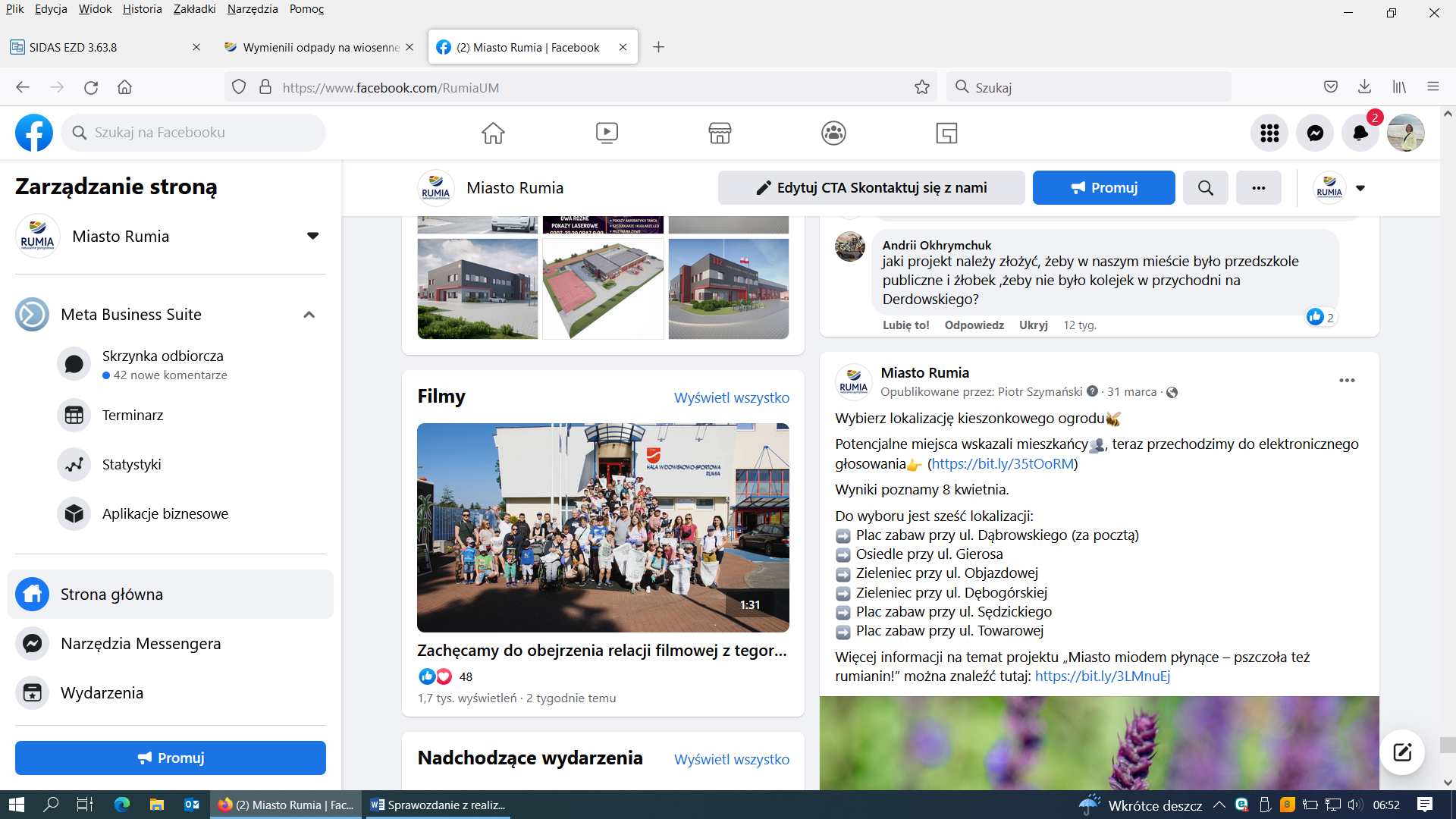 Wiceburmistrz Rumi Ariel Sinicki był dziś gościem porannego programu telewizyjnego „Dzień dobry tu Gdańsk”, w którym opowiadał o planach dotyczących stworzenia miododajnych stref. https://www.facebook.com/RumiaUM/videos/1639380563083539